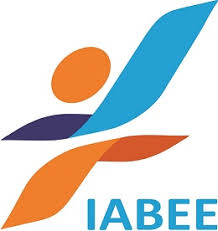 IKHTISAR PROGRAM STUDISummary of the Program<NAMA INSTITUSI PENGELOLA PROGRAM STUDI><NAMA INSTITUSI PENGELOLA PRODI DALAM BAHASA INGGRIS> <NAMA PROGRAM STUDI><NAMA PRODI DALAM BAHASA INGGRIS>Tipe Akreditasi (Accreditation Type):<General/Provisional>Disiplin (Discipline):<contoh: Civil and similarly named engineering program>Tipe Evaluasi (Evaluation Type):<Baru/Interim/Lanjutan>Kriteria Akreditasi (Accreditation Criteria):<Teknik versi 2020 / Computing versi 2020>Tanggal Unggah (Date of Upload):<HH/BB/TTTT>INFORMASI UMUMINFORMASI PROGRAM STUDINama Institusi Pengelola Program Studi:Nama Program Studi:Gelar Kesarjanaan:Alamat Situs Web Program Studi:Informasi Kontak:Penanggung jawab akreditasi IABEENama Lengkap:Gelar:Alamat Pos:Nomor Telepon:Nomor Faksimili: Alamat E-mail:Penanggung jawab Program Studi (Ketua Program Studi)Nama Lengkap:Gelar:Alamat Pos:Nomor Telepon:Nomor Faksimili: Alamat E-mail:RANGKUMAN PROFIL PROGRAM STUDI Tuliskan rangkuman profil program studi secara singkat, lebih-kurang 3-4 halaman. Berikut merupakan hal-hal yang perlu dideskripsikan di dalam rangkuman tersebut: Sejarah atau riwayat program studi, yang menerangkan secara ringkas sejarah program studi dengan informasi terkait kapan pertama kali program studi berdiri, kapan pertama kali meluluskan, berapa jumlah student body saat ini, dan riwayat akreditasi program studi (nasional maupun akreditasi lain yang pernah diambil). Jika sudah pernah memperoleh akreditasi dari IABEE sebelumnya, jelaskan kapan terakhir proses review tersebut dilakukan, termasuk juga: restrukturisasi departemen dan/atau kurikulum sejak berdiri pertama kaliHubungan antara jalur-jalur karier yang ditempuh lulusan dengan profil profesional mandiri yang dicita-citakan oleh program studi Karakteristik dan benchmarking Capaian Pembelajaran Program Studi Hubungan antara program studi dengan program studi lain yang berkaitan Karakteristik kurikulumKarakteristik khas lain yang dimiliki program studi seperti, apakah program berupa kelas regular saja, apakah juga ada kelas malam, apakah ada pelaksanaan pembelajaran dengan menggunakan sistem daring (on-line). Jika ada jelaskan setiap jenis tersebut jumlah mahasiswa peserta.PERBAIKAN PENDIDIKAN TERKINIJelaskan secara singkat kapan dan bagaimana program studi melakukan evaluasi diri atas berbagai aktivitas pendidikannya berdasarkan hasil kajian terhadap tingkat pemenuhan Capaian Pembelajaran Program Studi oleh mahasiswa/lulusan dan refleksi dari perubahan-perubahan yang terjadi pada masyarakat. Jelaskan secara singkat hal-hal yang dipandang perlu diperbaiki berdasarkan evaluasi diri tersebut dan bagaimana hasil perbaikannya. Apabila program studi memandang tidak ada aktivitas pendidikan/pembelajaran yang perlu diperbaiki saat ini, berikan pula alasan justifikasinya. Apabila pada siklus evaluasi akreditasi sebelumnya dilaporkan adanya kelemahan (weakness) maupun hal-hal yang perlu mendapat perhatian (concern), jelaskan perbaikan-perbaikan apa saja yang telah dilakukan oleh program studi hingga saat ini. RINGKASAN EKSEKUTIF LAPORAN EVALUASI DIRI (LED) Tuliskan ringkasan LED program studi dan berikan penjelasan singkat apakah program studi memandang telah memenuhi tiap-tiap pasal Kriteria Akreditasi IABEE. Berikan keterangan pada pasal-pasal tertentu yang dipandang perlu untuk diperhatikan lebih lanjut oleh tim evaluator (misalnya pada pasal-pasal tertentu yang dipandang pemenuhannya telah melampaui hal-hal yang dipersyaratkan oleh kriteria) RUMUSAN PROFIL PROFESIONAL MANDIRIBerikan penjelasan mengenai rumusan Profi Profesional Mandiri yang dipergunakan oleh Program Studi dengan juga menyampaikan:Bagaimana Profil tersebut mempertimbangkan potensi sumber daya nasional maupun lokal dan atau nilai-nilai kearifan atau kebutuhan dan minat yang bersifat lokalBagaimana Profil tersebut dikaitkan dengan visi dan misi institusi tempat program studi diselenggarakanSistem dan prosedur yang dipergunakan untuk menetapkan dan mengevaluasi Profil Profesional Mandiri sesuai dengan perkembangan industri, ekonomi, dan lingkungan dunia kerja.Kapan terakhir kali proses review terhadap Profil Profesional Mandiri ini dilakukan dan jika ada perubahan atau penyesuaian yang dilakukan kapan itu semua disetujui oleh pemangku kepentingan.Bagaimana profil tersebut dipublikasikan, jika menggunakan web site berikan URL dari web site tersebutHUBUNGAN ANTARA CAPAIAN PEMBELAJARAN PROGRAM STUDI DENGAN KRITERIA CAPAIAN PEMBELAJARAN IABEE (SUB-KRITERIA 1.3)Berikan tanda “XX” pada matriks antara Capaian Pembelajaran Program Studi (A, B, C, dsb) yang berkesesuaian tinggi dengan pengetahuan/keterampilan/sikap yang dipersyaratkan oleh sub-kriteria 1.3 (dari butir (a) hingga (j) untuk bidang keteknikan atau dari butir (a) hingga (f) untuk bidang komputasi). Catatan untuk bidang komputasi: butir (a) hingga (e) bersifat umum bagi seluruh bidang, sedangn butir (f) bersifat khusus untuk bidang tertentu sebagaimana dipersyaratkan di dalam Kriteria Disiplin bidang masing-masing.Berikan tanda “X” apabila hubungan kesesuaian tersebut tidak terlalu kuat. Biarkan kosong apabila tidak tidak terdapat hubungan kesesuaian sama sekali.Matriks di bawah ini boleh dimodifikasi seperlunya. Misalnya apabila program studi mendefinisikan adanya Capaian Pembelajaran dan Sub-Capaian Pembelajaran, maka kolom Capaian Pembelajaran Program Studi dapat diformat menjadi A-1, A-2, A-3, …, B-1, B-2, … dan seterusnya. Berikan definisi/deskripsi Capaian Pembelajaran Program Studi selengkapnya di bawah matriks.Berikan pernyataan Capaian Pembelajaran Program Studi:(A) ….(B) ….(C) ….Jelaskan bagaimana Capaian Pembelajaran Program Studi tersebut mendukung pembentukan atau pencapaian Profil Profesional Mandiri yang telah ditetapkan.ASESMEN CAPAIAN PEMBELAJARAN LULUSANINDIKATOR KINERJA, METODE PENGUKURAN, DAN KRITERIA PEMENUHAN CAPAIAN PEMBELAJARAN PROGRAM STUDIBerikan penjelasan mengenai Indikator-Indikator Kinerja pemenuhan setiap butir Capaian Pembelajaran Lulusan, metode asesmen/pengukuran yang digunakan, serta kriteria yang digunakan untuk menyatakan keterpenuhannya. Tabel berikut adalah contoh untuk mengorganisir informasi yang diperlukan.(*): Kolom ini diisi hanya jika dibutuhkan sesuai dengan bagaimana Program Studi mendefinisikan Capaian Pembelajarannya. Biarkan kosong apabila tidak diperlukan PENJADWALAN PENGUKURAN (ASSESSMENT) CAPAIAN PEMBELAJARAN POGRAM STUDI Berikan rancangan Penjadwalan Asesmen Capaian Pembelajaran Program Studi sepanjang tahun-tahun akademik (Semester 1 hingga 8) sesuai dengan kurikulum Prodi. Tabel di bawah ini adalah contoh untuk mengorganisir informasi yang dibutuhkan.KONSEP RANCANGAN KURIKULUM Berikan penjelasan tentang rancangan kurikulum yang menjadi ciri khas keunggulan Prodi PETA JALAN CAPAIAN PEMBELAJARAN MELALUI STRUKTUR PERKULIAHAN Berikan struktur peta jalan (road map) pencapaian tiap-tiap Capaian Pembelajaran program studi melalui perkuliahan sebagaimana dirancang di dalam kurikulum yang digunakan, termasuk kegiatan-kegiatan ko-kurikuler jika ada. Berikut merupakan contoh bentuk peta jalan yang dimaksud. KURIKULUM PROGRAM STUDIIsikan daftar mata kuliah pada kurikulum yang berlaku dalam tabel berikut. Disediakan contoh format untuk bidang teknik dan bidang komputasi. Gunakan salah satu format tabel yang sesuai.Tabel untuk bidang teknikTabel untuk bidang ComputingPELAKSANAAN PEMBELAJARAN MENDISAIN/COMPUTING PROJECTUntuk kelompok engineering, uraikan dengan ringkas proses pembelajaran mendisain yang memadai untuk mahasiswa memperoleh pengalaman dalam melakukan perancangan pada bidangnya dengan menerangkan hal-hal terkait:Sebutkan matakuliah-matakuliah atau praktikum atau bentuk pembelajaran lain yang dipergunakan sebagai capstone design untuk memberikan kepada mahasiswa pengalaman praktik engineering dan kesempatan untuk menggunakan berbagai pengetahuan dan keterampilan serta sikap yang diperoleh melalui kurikulum, disertai penjelasan singkat setiap item tersebut.Jelaskan bagaimana program studi memberikan pengalaman kepada mahasiswa untuk mempraktikkan kemampuannya pada kondisi praktik nyata.Untuk kelompok computing: berikan penjelasan bagaimana pengalaman praktik computing dan menyelesaikan persoalan berdasarkan algoritma (computational thinking) diberikan kepada mahasiswa dengan menyebutkan matakuliah, praktikum, dan kegiatan kurikuler lain serta penjelasan singkat pelaksanaan pembelajaran yang dijalankan.RANGKUMAN DATA KUANTITATIF PROGRAM STUDIIsikan data kuantitatif yang diminta pada tabel di atas sedapat mungkin. Data dapat diberikan penjelasan tambahan secara terpisah (di bawah tabel), apabila diperlukan, seperti daftar matakuliah dengan kegiatan problem/project based learning. Siapkan dokumentasi terkait dengan kegiatan pembelajaran tersebut untuk keperluan visitasi/kunjungan.(*) Rasio di sini dapat dihitung dalam SKS ataupun dalam jumlah jam. Aktivitas-aktivitas yang meliputi kedua aspek ini sekaligus dapat diperhitungkan pada kedua aspek tersebut. CONTOH TRANSKRIP NILAI LULUSANBagian ini hanya diperlukan bagi Program Studi yang mengajukan Akreditasi Umum untuk pertama kali ataupun re-akreditasi.Sertakan pada bagian ini, salinan (scanned-copy) transkrip nilai 2 (dua) orang lulusan pada setiap periode wisuda yang meluluskan mahasiswa berdasarkan kurikulum berbasis Capaian Pembelajaran program studi. Contoh tambahan dapat diminta oleh tim evaluator apabila diperlukan.RANGKUMAN DATA DOSENLengkapi tabel daftar dosen pada Program Studi berikut, termasuk dosen tetap dan dosen tidak tetap dan lengkapi riwayat hidup setiap dosen sesuai permintaan pada lampiran 1.Lengkapi tabel kegiatan dosen 1 tahun akademik terakhir, termasuk dosen tetap dan dosen tidak tetap*) dinyatakan ekivalen dengan SKS matakuliah    Penelitian termasuk kegiatan pembimbingan Tugas Akhir    Pengelolaan institusi termasuk kegiatan perwalian, pengelolaan kegiatan kemahasiswaan, koordinator laboratorium, kerja-praktek, kaprodi    Di luar program studi termasuk mengajar dan membimbing mahasiswa pascasarjana atau menjadi pejabat sturktural di luar program studi    Persentase distribusi dihitung untuk setiap semester.CONTOH SILABUS / RENCANA PEMBELAJARAN SEMESTER MATA KULIAHSertakan contoh format silabus / rencana pembelajaran semester pada mata kuliah inti  yang paling tidak memuat hal-hal berikut:Nama dan kode mata kuliah, semester, jumlah SKS; Capaian Pembelajaran Program Studi yang didukung oleh mata kuliah tersebut;Kemampuan akhir yang direncanakan pada tahap pembelajaran mata kuliah  untuk memenuhi Capaian Pembelajaran lulusan; Bahan kajian yang terkait dengan kemampuan yang akan dicapai; Metode pembelajaran; Waktu yang disediakan untuk mencapai kemampuan pada tiap tahap pembelajaran; Pengalaman belajar mahasiswa yang diwujudkan dalam deskripsi tugas yang harus dikerjakan oleh mahasiswa selama satu semester; Kriteria, indikator, dan bobot penilaian; danDaftar referensi yang digunakan.Silabus mata kuliah selengkapnya akan diperiksa pada aktivitas tinjauan lapangan oleh tim evaluasi, namun prodi dapat menjadikan lampiran yang diunggah pada sistem on-line evaluasi IABEE.CONTOH SOAL UJIAN / ASESMEN CAPAIAN PEMBELAJARAN MATA KULIAH, LEMBAR JAWABAN DAN HASIL PENILAIANSertakan contoh soal-soal ujian / asesmen capaian pembelajaran pada mata kuliah inti, jawaban mahasiswa, dan penilaian terhadap jawaban tersebut oleh dosen. Sertakan contoh-contoh jawaban yang dinilai baik, cukup, maupun kurang baik. Pada saat visitasi,  portofolio semua matakuliah wajib harus disiapkan untuk proses evaluasi.FASILITAS PERALATAN LABORATORIUM Buat daftar peralatan yang dimiliki dan dipergunakan untuk kegiatan pembelajaran baik yang disimpan di laboratorium, studio ataupun di tempat lain. Jelaskan secara ringkas sistem pengoperasian dan pemeliharaan peralatan tersebut termasuk proses kalibrasi alat ukur dan lisensi perangkat lunak. Sebutkan spesifikasi dan jumlahnya serta lokasi penempatan peralatan tersebut. LAMPIRAN 1 RIWAYAT HIDUP DOSENNamaLatar Belakang Pendidikan: jenjang, bidang studi, tempat studi, tahun kelulusanPengalaman akademik – jabatan akademik (sebutkan tahun pengangkatan), jabatan struktural yang pernah dipegang (koordinator lab, ketua program studi, dll, serta tahun menjabat)Pengalaman non akademik jika ada (nama jabatan, nama organisasi/perusahaan, waktu menjabat)Sertifikasi profesi yang dimiliki (keinsinyuran, atau keprofesian yang lain) Kenaggotaan pada organisasi profesi (tahun berapa sampai kapan) serta jabatan pada organisasi profesi (jika di luar anggota)Penghargaan yang diperoleh (nama serta tahun untuk 3 tahun terakhir)Jasa layanan yang pernah diberikan kepada masyarakat, seperti memberi pelatihan, penyuluhan, dsb (nama dan tahun untuk 3 tahun terakhir)Judul publikasi ilmiah yang pernah dilakukan (3 tahun terakhir), baik sebagai penulis utama maupun sebagai penulis pendampingJelaskan secara singkat pengembangan keprofesian yang diperoleh pada 3 tahun terakhir (pelatihan, workshop, kursus, praktik konsultasi dan perekayasaan, dll). Pengetahuan/ keterampilan/ sikap pada       Sub-              Kriteria 1.3Capaian Pembelajaran Progarm Studi(a)(b)(c)(d)(e)(f)(g)(h)(i)(j)(A)(B)(C)(D)(E)………Capaian Pembelajaran (CP)Sub-Capaian Pembelajaran (SCP) (*)Indikator Kinerja Capaian PembelajaranMetode Pengukuran Capaian Pembelajaran Kriteria Pemenuhan Capaian Pembelajaran(A)(A-1)(A-1.1) _________(A-1.2) _________(A-1.X) _________Metode pengukuran capaian (A-1.1): _____(A-1.2): _____(A-1.X): _____(Apabila rubrik indikator kinerja beserta kriteria pemenuhan CPL telah disusun, lampirkan rubrik tersebut)(A)(A-2)(A-2.1) _________(A-2.X) _________Metode pengukuran capaian (A-2.1): ____  (A-2.X): ____    (B)(B-1) _________(B-2) _________(B-X) _________Metode pengukuran capaian (B-1): _____(B-2) _________(B-X) _________................Capaian Pembelajaran (CP)Sub-Capaian Pembelajaran (SCP) (*)Indikator Kinerja Capaian PembelajaranJadwal Asesmen Capaian Pembelajaran LulusanJadwal Asesmen Capaian Pembelajaran LulusanJadwal Asesmen Capaian Pembelajaran LulusanJadwal Asesmen Capaian Pembelajaran LulusanJadwal Asesmen Capaian Pembelajaran LulusanJadwal Asesmen Capaian Pembelajaran LulusanJadwal Asesmen Capaian Pembelajaran LulusanJadwal Asesmen Capaian Pembelajaran LulusanJadwal Asesmen Capaian Pembelajaran LulusanCapaian Pembelajaran (CP)Sub-Capaian Pembelajaran (SCP) (*)Indikator Kinerja Capaian PembelajaranSemester 1Semester 1Semester 1Semester 2Semester 2Semester 2Semester XSemester XSemester XCapaian Pembelajaran (CP)Sub-Capaian Pembelajaran (SCP) (*)Indikator Kinerja Capaian PembelajaranMK-1MK-2MK-xMK-yMK-zMK-MK…(A)(A-1)(A-1.1) _________(A-1.2) _________(A-1.X) _________XXXXXXX(A)(A-2)(A-2.1) _________(A-2.X) _________(B)(B-1) _________(B-2) _________(B-X) _________........................Capaian Pembelajaran / Sub Capaian PembelajaranNama Mata Kuliah/Blok Kuliah/Semi Blok KuliahNama Mata Kuliah/Blok Kuliah/Semi Blok KuliahNama Mata Kuliah/Blok Kuliah/Semi Blok KuliahNama Mata Kuliah/Blok Kuliah/Semi Blok KuliahNama Mata Kuliah/Blok Kuliah/Semi Blok KuliahNama Mata Kuliah/Blok Kuliah/Semi Blok KuliahNama Mata Kuliah/Blok Kuliah/Semi Blok KuliahNama Mata Kuliah/Blok Kuliah/Semi Blok KuliahCapaian Pembelajaran / Sub Capaian PembelajaranTahun ke-1Tahun ke-1Tahun ke-2Tahun ke-2Tahun ke-3Tahun ke-3Tahun ke-4Tahun ke-4Capaian Pembelajaran / Sub Capaian PembelajaranSemester 1Semester 2Semester 1Semester 2Semester 1Semester 2Semester 1Semester 2(A)Makul  A Makul  B Makul  C Makul  D Makul  E (X) Makul  F (XX) Makul  G (X) Makul  H (XX) Makul  I (XX) (B)Makul  J Makul  H (X) Makul  K (XX) Makul  L (XX) Makul  M (C)Makul  A Makul  D Makul  N Makul  O (XX) Makul  P (XX） Makul  Q Makul  R (XX) Makul  S (XX) Makul  G Makul  T Makul  U Makul  V (XX) Makul  W (XX) NoKode dan Nama Matakuliah/Blok KuliahSifat Mata Kuliah/Blok: Wajib (W) atau Pilihan (P)Prodi Penyelenggara Sendiri (S) Luar Prodi (LP)Kelompok Matakuliah (SKS)Kelompok Matakuliah (SKS)Kelompok Matakuliah (SKS)Kelompok Matakuliah (SKS)Kelompok Matakuliah (SKS)NoKode dan Nama Matakuliah/Blok KuliahSifat Mata Kuliah/Blok: Wajib (W) atau Pilihan (P)Prodi Penyelenggara Sendiri (S) Luar Prodi (LP)Matematika dan Ilmu Pengerahuan AlamIlmu dan teknologi rekayasaTeknologi Informasi dan komunikasiDesain Teknik dan eksperimen berbasis masalahPendidikan umum (moral, etika, sosial budaya, lingkungan, dan manajemen)Daftar matakuliah diurut per semester mulai dari semester paling awal sampai semester terakhirDaftar matakuliah diurut per semester mulai dari semester paling awal sampai semester terakhirDaftar matakuliah diurut per semester mulai dari semester paling awal sampai semester terakhirDaftar matakuliah diurut per semester mulai dari semester paling awal sampai semester terakhirJumlah SKSJumlah SKSJumlah SKSPersentase SKS terhadap SKS keseluruhan kurikulumPersentase SKS terhadap SKS keseluruhan kurikulumPersentase SKS terhadap SKS keseluruhan kurikulumKetentuan IABEEKetentuan IABEEKetentuan IABEEMin. 20%Min. 40%Min. 40%Min. 40%Maks. 30%NoKode dan Nama Matakuliah/Blok KuliahSifat Mata Kuliah/Blok: Wajib (W) atau Pilihan (P)Prodi Penyelenggara Sendiri (S) Luar Prodi (LP)Kelompok Matakuliah (SKS)Kelompok Matakuliah (SKS)Kelompok Matakuliah (SKS)NoKode dan Nama Matakuliah/Blok KuliahSifat Mata Kuliah/Blok: Wajib (W) atau Pilihan (P)Prodi Penyelenggara Sendiri (S) Luar Prodi (LP)Matematika sesuai disiplin ilmu computingTopik dasar dan lanjut dalam bidang computingPendidikan umum (moral, etika, sosial budaya, lingkungan, dan manajemen)Daftar matakuliah diurut per semester mulai dari semester paling awal sampai semester terakhirDaftar matakuliah diurut per semester mulai dari semester paling awal sampai semester terakhirDaftar matakuliah diurut per semester mulai dari semester paling awal sampai semester terakhirDaftar matakuliah diurut per semester mulai dari semester paling awal sampai semester terakhirJumlah SKSJumlah SKSJumlah SKSPersentase SKS terhadap SKS keseluruhan kurikulumPersentase SKS terhadap SKS keseluruhan kurikulumPersentase SKS terhadap SKS keseluruhan kurikulumKetentuan IABEEKetentuan IABEEKetentuan IABEEMin. 50%Max. 30%(Sedapat mungkin: 4 tahun terakhir)Tahun akademikInformasi tentang mahasiswaJumlah mahasiswa baru yang diterima se-fakultas pengelola program studiInformasi tentang mahasiswaJumlah mahasiswa yang diterima pada Program StudiInformasi tentang mahasiswaJumlah mahasiswa pindahan dari program studi lain dan dari luar institusi Informasi tentang mahasiswaJumlah mahasiswa aktif (sedang menempuh kuliah, termasuk Tugas Akhir) Informasi tentang mahasiswaJumlah lulusan Program Studi Informasi tentang Dosen dan Tenaga KependidikanJumlah dosen tetap pada Program StudiInformasi tentang Dosen dan Tenaga KependidikanJumlah dosen tidak tetap pada Program StudiInformasi tentang Dosen dan Tenaga KependidikanJumlah asisten dosen pada Program StudiInformasi tentang Dosen dan Tenaga KependidikanJumlah tenaga kependidikan yang berkaitan dengan Program StudiInformasi tentang KurikulumJumlah SKS minimum untuk mengajukan kelulusanInformasi tentang Kurikulum(*) Rasio muatan kemampuan disain/Computing Project terhadap muatan kurikulum secara umumInformasi tentang Kurikulum(*) Rasio aktivitas kelompok belajar (seperti Problem-based Learning, atau Project-based learning) terhadap aktivitas belajar individualNamaPendidikan TerakhirJabatan AkademikSertifikasi Profesi (dosen dan yang lain)Pengalaman Kerja (dalam tahun)Pengalaman Kerja (dalam tahun)Pengalaman Kerja (dalam tahun)Tingkat Kegiatan (R=rendah, S=sedang, T=tinggi)Tingkat Kegiatan (R=rendah, S=sedang, T=tinggi)Tingkat Kegiatan (R=rendah, S=sedang, T=tinggi)NamaPendidikan TerakhirJabatan AkademikSertifikasi Profesi (dosen dan yang lain)IndustriMengajarInstitusi iniOrganisasi profesiKonsultasi IndustriPengembangan profesiNama DosenMatakuliah yang Diampu (semester ganjil dan genap)Distribusi beban kegiatan (dalam SKS)*Distribusi beban kegiatan (dalam SKS)*Distribusi beban kegiatan (dalam SKS)*Distribusi beban kegiatan (dalam SKS)*Distribusi beban kegiatan (dalam SKS)*% waktu untuk Program Studi% waktu untuk Program Studi% waktu untuk Program StudiNama DosenMatakuliah yang Diampu (semester ganjil dan genap)PembelajaranPenelitian dan Pengabdian MasyarakatPengelolaan InstitusiDi luar Program StudiJumlah SKS total di ProdiJumlah SKS total di Prodi%